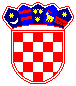             REPUBLIKA  HRVATSKA   PRIMORSKO - GORANSKA ŽUPANIJA           Upravni odjel za turizam,       poduzetništvo i ruralni razvojDOKUMENTACIJA ZA PROVEDBU NATJEČAJAZA FINANCIRANJE PROGRAMA I PROJEKATA IZ PODRUČJA LOVSTVA U 2022. GODINISADRŽAJ:Temeljni dokument za raspisivanje i provedbu natječajaUpute za prijavitelje programa/projekataObrazac prijave programa/projektaObrazac proračuna/troškovnika programa/projektaObrazac izjave o nepostojanju dvostrukog financiranjaObrazac izjave (sposobnost prijavitelja)Obrazac za ocjenu kvalitete programa/projektaObrazac opisnog i financijskog izvješća o provedbi programa/projekta Obrazac ugovora o financiranju programa/projektaTEMELJNI DOKUMENT ZA RASPISIVANJE I PROVEDBU NATJEČAJA	Pravilnik o kriterijima, mjerilima i postupcima financiranja i ugovaranja programa i projekata od interesa za opće dobro koje provode udruge („Službene novine“ broj 34/15 i 18/21).Program provedbe mjera ruralnog razvoja Primorsko-goranske županije za razdoblje 2017.-2020. („Službene novine" broj 34/16 i 4/21)II. UPUTE ZA PRIJAVITELJE PROGRAMA/PROJEKATA 1. PODRUČJA KOJE ĆE SE FINANCIRATI U 2022. GODINI	U 2022. godini sufinancirat će se obnova i održavanje putova u funkciji učinkovitije dostupnosti lovišta i  sufinanciranje programskih aktivnosti u području lovstva. 2. NAČIN ODREĐIVANJA CILJA KOJEM PROGRAM/PROJEKT MORA DOPRINIJETI	Prijavljeni programi (projekti i aktivnosti) (u daljnjem tekstu: Programi) moraju doprinijeti realizaciji mjera iz Programa provedbe mjera ruralnog razvoja Primorsko-goranske županije za razdoblje 2017.-2020. te proračunskih programa „Unapređenje i razvoj lovstva“, s ciljem povećanja konkurentnosti i održivosti lovstva.	Cilj prijavljenog Programa mora biti jasno postavljen s mjerljivim pokazateljima uspješnosti u odnosu na početno stanje.3. PRIHVATLJIVI PRIJAVITELJIPrihvatljivi prijavitelji na ovaj Javni natječaj za područje lovstva su lovoovlaštenici (neprofitne udruge i druge neprofitne organizacije) koje su stekle pravo lova na temelju zakupa ili koncesije na zajedničkim i državnim lovištima na području Primorsko-goranske županije, i Lovački savez u koji su učlanjene udruge s područja Primorsko-goranske županije.Organizacije prethodno definirane po pojedinim područjima smatrat će se prihvatljivim prijaviteljima pod uvjetom da:su upisane u registar udruga ili drugi odgovarajući registar, te u registar neprofitnih organizacija u Republici Hrvatskoj (iz Registra udruga RH treba biti vidljivo da je statut prijavitelja usklađen sa važećim Zakonom o udrugama; iz registra treba biti vidljivo da je u tijeku mandat osobi odgovornoj za zastupanje prijavitelja); su registrirane za obavljanje djelatnosti iz prijavljenog područja financiranja (iz točke 1. ovih Uputa) ili djelatnosti izravno usmjerenih na neku od korisničkih skupina (iz točke 3. ovih Uputa);su se svojom statutom opredijelile za obavljanje djelatnosti i aktivnosti koje su predmet financiranja iz točke 4. ovih Uputa i kojima promiču uvjerenja i ciljeve koji nisu u suprotnosti sa Ustavom i zakonom; uredno ispunjavaju obveze plaćanja doprinosa za mirovinsko i zdravstveno osiguranje i plaćanje poreza te drugih davanja prema državnom proračunu, proračunima JLS i Proračunu Županije;su uredno ispunile sve obveze iz prethodno sklopljenih ugovora o financiranju iz Proračuna Županije i drugih javnih izvora;imaju uspostavljen model dobrog financijskog upravljanja i kontrola te način sprječavanja sukoba interesa pri raspolaganju javnim sredstvima; imaju prikladan način javnog objavljivanja programskog i financijskog izvješća o radu za proteklu godinu;imaju zadovoljavajuće organizacijske kapacitete i ljudske resurse za provedbu programa/projekta;nemaju zapreke iz članka 48. stavka 2. točke d) Uredbe o kriterijima, mjerilima i postupcima financiranja i ugovaranja programa i projekata od interesa za opće dobro koje provode udruge („Narodne novine“ broj 26/15 i 37/21), tj. osoba ovlaštena za zastupanje pravne osobe i voditelj programa/projekta nisu pravomoćno osuđeni za kazneno djelo iz članka 48. stavka 2. točke d) Uredbe niti se protiv njih vodi kazneni postupak za isto djelo.Dokumenti kojima prijavitelj dokazuje gore navedene okolnosti jesu:za dokazivanje okolnosti iz točke 3.1.: izvadak iz Registra udruga RH (ili drugog odgovarajućeg registra) i izvadak iz Registra neprofitnih organizacija koje vodi Ministarstvo financija (kumulativno), ne stariji od 6 mjeseci, računajući od dana objave natječaja;za dokazivanje okolnosti iz točke 3.2.: izvadak iz Registra udruga RH (ili drugog odgovarajućeg registra), ne stariji od 6 mjeseci, računajući od dana objave natječaja;za dokazivanje okolnosti iz točke 3.3.: ovjereni važeći statut prijavitelja;za dokazivanje okolnosti iz točke 3.4.: potvrda porezne uprave, ne starija od 30 dana od dana objave natječaja;za dokazivanje okolnosti iz točke 3.5.: izjava osobe ovlaštene za zastupanje prijavitelja (obrazac izjave u glavi VI. ove dokumentacije);za dokazivanje okolnosti iz točke 3.6.: izjava osobe ovlaštene za zastupanje prijavitelja (obrazac izjave u glavi VI. ove dokumentacije);za dokazivanje okolnosti iz točke 3.7.: izjava osobe ovlaštene za zastupanje prijavitelja (obrazac izjave u glavi VI. ove dokumentacije);za dokazivanje okolnosti iz točke 3.8.: izjava osobe ovlaštene za zastupanje prijavitelja (obrazac izjave u glavi VI. ove dokumentacije);za dokazivanje okolnosti iz točke 3.9.: - uvjerenje/potvrda nadležnog suda da se ne vodi postupak protiv osobe ovlaštene za zastupanje prijavitelja koja je potpisala prijavu programa/projekta ne starije od 6 mjeseci od dana objave javnog natječaja, te- uvjerenje/potvrda nadležnog suda da se ne vodi postupak protiv voditelja programa/projekta ne starije od 6 mjeseci od dana objave javnog natječaja. 	Svi prethodno navedeni dokumenti mogu biti dostavljeni u preslici, izvorniku ili ispisu elektroničke isprave s odgovarajućih službenih stranica.NAPOMENE:- Prijavitelj nije u obvezi dostavljati dokumente pod točkama 1. i 2. jer su to podaci koje može prikupiti i Županija. U tom slučaju prijavitelj koji nije naveo ili je netočno naveo svoj OIB automatski će biti isključen iz ocjenjivanja jer neće biti moguće izvršiti uvid u podatke u Registru udruga RH ili Registru neprofitnih organizacija. Pojedini prijavitelj se može prijaviti na Javni natječaj samo s jednim projektom, osim Lovačkog saveza PGŽ koji može prijaviti više projekta. Pravo sudjelovanja na natječaju nemaju proračunski i izvanproračunski korisnici Proračuna Županije i drugih proračuna4. PRIHVATLJIVE AKTIVNOSTI i TROŠKOVI	Prihvatljive aktivnosti i troškovi su:Sufinanciranje obnove i održavanje putova u funkciji učinkovitije dostupnosti lovišta i  sufinanciranje programskih aktivnosti: - obnova i održavanje putova u funkciji učinkovitije dostupnosti lovišta – troškovi vezani uz uređenje, održavanje i obnovu putova uključujući građevinske radove.- programske aktivnosti u lovstu – troškovi vezani uz uređenje i opremanje objekata i prostora koji služe za potrebe lovoovlaštenika – lovačke kuće, investicijska ulaganja lovoovlaštenika, izgradnja i opremanje rashladnih komora za prihvat mesa divljači i prostora za obradu trofeja, troškovi u realizaciji projekata/programa u svrhu promicanja lovačke kulture, sprečavanja šteta od divljači – nabava hranilica, lovačke čeke, investicije u infrastrukturu i uređenje lovišta. - sufinanciranje aktivnosti u realizaciji projekata/programa u svrhu promicanja lovačke kulture, sprečavanja šteta od divljači; uzgoj i očuvanje životinjskih vrsta značajnih za lovno gospodarenje uključujući  i nabavu žive divljači; uređenje lovišta; promidžba i informiranje, streljaštvo, kinologija, troškovi edukacija. Prihvatljivi troškovi su oni koji ispunjavaju sljedeće kriterije:- nastali u razdoblju od 1. siječnja 2022. i tijekom razdoblja provedbe programa/projekta u skladu s ugovorom, osim troškova koji se odnose na završne izvještaje, troškove revizije i troškove vrednovanja, a plaćeni su do datuma odobravanja završnog izvještaja. Postupci javne nabave za robe, usluge i radove mogu započeti prije provedbenog razdoblja, ali ugovori ne mogu biti sklopljeni prije prvog dana razdoblja provedbe ugovora;- moraju biti navedeni u ukupnom predviđenom proračunu programa/projekta;- nužni su za provođenje programa/projekta koji je predmetom dodjele financijskih sredstava;- mogu biti identificirani i provjereni i koji su računovodstveno evidentirani kod Korisnika prema važećim propisima o računovodstvu neprofitnih organizacija;- trebaju biti umjereni, opravdani i usuglašeni s zahtjevima racionalnog financijskog upravljanja, osobito u odnosu na štedljivost i učinkovitost. Svako odstupanje u trošenju sredstava bez odobrenja Upravnog odjela za turizam, poduzetništvo i ruralni razvoj, kao nadležnog tijela, smatrat će se nenamjenskim trošenjem sredstava.5. FINANCIJSKI OKVIR●   Najveći mogući iznos (su)financiranja pojedinog programa/projekta iz područja lovstva:- Obnova i održavanje putova u funkciji učinkovitije dostupnosti lovišta i  sufinanciranje programskih aktivnosti – od 5.000,00 do 20.000,00 kuna.Svaki prijavitelj može podnijeti samo jednu prijavu s jednim projektom, osim Lovačkog saveza PGŽ koji može prijaviti više projekta. Ukoliko iznos zatraženih sredstava prihvatljivih prijavitelja i programa premašuje iznos osiguran Proračunom Primorsko-goranske županije, Povjerenstvo može predložiti dodjelu sredstava u iznosu manjem od zatraženog po pojedinim programima.U Proračunu Primorsko-goranske županije za 2022. godinu, Razdjel 8  za navedeno planirana su financijska sredstva u ukupnom iznosu od 50.000,00 kuna.6. MAKSIMALNI POSTOTAK SUFINANCIRANJA PO PRIJAVITELJUIz Proračuna PGŽ moguće je (su)financirati najviše do:Za prijave iz područja lovstva: - Obnova i održavanje putova u funkciji učinkovitije dostupnosti lovišta i sufinanciranje programskih aktivnosti – do 100 % potpore7. TRAJANJE PROGRAMA/PROJEKTADo 31. listopada 2022. godine. Rok za podnošenje izvješća o provedbi programa/projekta je 30 dana od završetka projekta, a najkasnije do 28. veljače 2023. godine.8. LOKACIJA PROVEDBE PROGRAMA/PROJEKTA Područje čitave Primorsko-goranske županije ili područje jednog ili više gradova, općina ili mjesta (naselja) u Primorsko-goranskoj županiji .9. SADRŽAJ PRIJAVEPrijava programa/projekta mora sadržavati:ispunjenu i ovjerenu prijavu programa/projekta, na propisanom obrascu (obrazac se nalazi u glavi III. ove dokumentacije) ispunjen i ovjeren proračun/troškovnik programa/projekta, na propisanom obrascu (obrazac se nalazi u glavi IV. ove dokumentacije)  ovjerenu izjavu o nepostojanju dvostrukog financiranja (obrazac izjave se nalazi u glavi V. ove dokumentacije)  isprave/dokumente kojima prijavitelj dokazuje status prihvatljivog prijavitelja iz točke 3. ovih Uputa za prijavitelje   	Prijava programa/projekta i proračun/troškovnik programa/projekta moraju biti ovjereni pečatom prijavitelja i potpisani od strane odgovorne osobe prijavitelja, u originalu. Svi ostali dokumenti koji se prilažu uz prijavu mogu biti neovjerene preslike, a Županija zadržava pravo naknadno zatražiti od prijavitelja uvid u originale tih dokumenata, ako to ocijeni potrebnim. 10. KRITERIJI ODABIRAKriteriji za odabir odnosno dodjelu sredstava za programe i projekte su sljedeći:Opći kriteriji za financiranje su sljedeći:usmjerenost Programa na neposrednu društvenu korist i stvarnim potrebama u zajednici u kojoj se provodi,jasno definiran i realno dostižan cilj Programa,jasno definirani korisnici Programa,jasno određena vremenska dinamika i mjesto provedbe Programa,realan odnos troškova i planiranih aktivnosti Programa,kadrovska sposobnost prijavitelja za provedbu Programa,osigurano sufinanciranje Programa iz drugih izvora,dosadašnji rezultati i iskustvo prijavitelja u provođenju sličnih programa/projekataDodatno će se vrednovati sljedeće:izvornost (inovativnost) Programa dosadašnja suradnja sa Županijom.Ispunjavanje svakog od navedenih kriterija prilikom ocjenjivanja programa/projekta bodovat će se bodovima u rasponu od 1 do 10, pri čemu je 1 najniža, a 10 najviša ocjena. Zbrajanje bodova po svakom kriteriju dobit će se ukupni broj bodova koji je relevantan za donošenje odluke o financiranju pojedinog programa/projekta. U slučaju da dva ili više programa/projekata ostvare isti broj bodova, prednost u odabiru dat će se onom programu/projektu čiji prijavitelj ima veći broj članova. Ukoliko pojedini program/projekt ostvari manje od 50% mogućih bodova, ne može doći u obzir za financiranje  (tj. ako ostvari manje od 50, od mogućih 100 bodova.)  11. MODELI PLAĆANJAPlaćanje se vrši temeljem zahtjeva za isplatu s predočenim dokazima o nastalom  trošku/obavezi (preslika računa, obračunske liste, putnog naloga i sl.) tijekom trajanja projekta, u roku od 30 dana od podnošenja zahtjeva za isplatu.12. POVRAT SREDSTAVA I JAMSTVO ZA UREDNO IZVRŠENJE UGOVORA Nadležni upravni odjel Županije će od korisnika u pisanom obliku zatražiti povrat sredstava za provedbu odobrenog programa/projekta u slučaju kada utvrdi da korisnik: nije realizirao program/projekt utvrđen proračunom/troškovnikom i ugovorom,nije utrošio sva odobrena i doznačena sredstva,sredstva nije koristio namjenski,iz neopravdanih razloga nije podnio izvješće u propisanom roku.13. OBVEZA POSTUPANJA SUKLADNO UPUTAMA I TEKSTU NATJEČAJA Prijavitelji su obvezni prijedlog programa/projekta izraditi sukladno ovim uputama, tekstu natječaja i ostalim odredbama dokumentacije za provedbu natječaja koja je dostupna na službenoj web stranici Županije. Prijava izrađena suprotno navedenom smatrat će se neprihvatljivom prijavom i kao takva će se odbiti, bez ocjenjivanja.14. OTVARANJE I PREGLED PRIJAVA PROGRAMA/PROJEKTAOtvaranje prijava pristiglih na natječaj i provjeru propisanih uvjeta natječaja izvršit će povjerenstvo sastavljeno od predsjednika i 2 člana koje imenuje Župan. Povjerenstvo donosi odluku o tome koje će prijave biti upućene u daljnju proceduru, odnosno ocjenjivanje.Prijavitelji čije prijave budu odbijene iz razloga neispunjavanja propisanih uvjeta natječaja, o toj činjenici bit će obaviješteni pisanim putem u roku od 8 radnih dana od dana donošenja odluke o upućivanju prijava na stručno ocjenjivanje. Pod pisanom korespondencijom u smislu odredbi ove točke smatra se i komunikacija putem službene adrese e-pošte koju je prijavitelj naveo u svojoj prijavi na natječaj.  15. OCJENA PRIJEDLOGA PROGRAMA/PROJEKTAOcjenjivanje prijavljenih programa/projekata koji zadovoljavaju formalne uvjete natječaja izvršit će povjerenstvo za ocjenjivanje sastavljeno od predsjednika i 2 člana koje imenuje Župan. Na prijedlog povjerenstva Župan će donijeti odluku o odabiru i financiranju programa/projekata. Odluka o odabiru bit će objavljena na web stranici Županije www.pgz.hr u roku od petnaest dana od dana donošenja odluke Župana o odabiru programa/projekata. Prijavitelji čiji programi/projekti ne budu prihvaćeni za financiranje o toj činjenici bit će obaviješteni pisanim putem u roku od 8 radnih dana od dana donošenja odluke Župana. Pod pisanom korespondencijom u smislu odredbi ove točke smatra se i komunikacija putem službene adrese e-pošte koju je prijavitelj naveo u svojoj prijavi na natječaj.  16. PRAVNA ZAŠTITAPrijavitelji čije su prijave programa/projekata odbijene zbog neispunjavanja propisanih uvjeta natječaja i prijavitelji čije prijave programa/projekata nisu prihvaćene za financiranje mogu podnijeti prigovor sukladno odredbama članaka 28. i 34. Pravilnika o kriterijima, mjerilima i postupcima financiranja i ugovaranja programa i projekata od interesa za opće dobro koje provode udruge („Službene novine“ broj 34/15 i 18/21).17. UGOVARANJESa svim prijaviteljima kojima su odobrena financijska sredstva Županija će potpisati ugovor o financiranju programa/projekta u roku od 30 dana od dana donošenja odluke o financiranju programa/projekta. III. OBRAZAC PRIJAVE PROGRAMA/PROJEKATA 1. OPĆI PODACI O PRIJAVITELJU I PROGRAMU/PROJEKTU2. PRIJEDLOG/OPIS PROGRAMA/PROJEKTA	Potrebno je navesti podatke o:         o cilju programa/projekta: opći i specifični ciljevio vremenskom trajanju programa/projekta (od-do).o aktivnostima kojima će se postići cilj programa/projekta: detaljno navesti sve aktivnosti, njihove nositelje, rokove provedbe, planirana mjesta na kojima se provode, te specifikaciju vrsta troškova   o očekivanim rezultatima programa/projektao prezentiranju programa/projekta: na koji način će se program/projekt prezentirati široj javnosti o održivosti programa/projekta: na koji način će se koristiti rezultati programa/projekta nakon završetka provedbe; da li postoji plan nastavka programskih/projektnih aktivnosti; da li se predviđaju drugi izvori financiranja aktivnosti nakon završetka programa/projekta    3. SPOSOBNOST PRIJAVITELJA4. PROVEDBA PROGRAMA/PROJEKTASvojim potpisom dajem privolu Primorsko-goranskoj županiji za prikupljanje i obradu mojih osobnih podataka za potrebe ovog javnog natječaja, a u skladu važećom zakonskom regulativnom kojom se uređuje zaštita osobnih podataka.Napomena: prijavitelj može, po svom nahođenju, dostaviti i opis programa/projekta u zasebnom dokumentu, ali uz obveznu dostavu popunjenog ovoga obrasca! IV. OBRAZAC PRORAČUNA/TROŠKOVNIKA PROGRAMA/PROJEKATA Napomena: obrazac popuniti na računalu. Ukoliko je potrebno, umetnuti dodatne retke.Za istinitost i točnost podataka u prijavi svojim potpisom jamči odgovorna osoba prijavitelja!Mjesto i datum:_________________________________Potpis odgovorne osobe i pečat prijavitelja: ________________________V. OBRAZAC IZJAVE O NEPOSTOJANJU DVOSTRUKOG FINANCIRANJA PRIJAVITELJ:______________________________________________________Ovim dajemo, pod punom materijalnom odgovornošću, sljedeću izjavu:  Prijavljeni projekt/program: ______________________________________________________________________________________________________________________________________nije, niti će biti financiran iz nekog drugog izvora, u dijelu u kojem se financiranje troškova predloženih u proračunu/troškovniku programa/projekta traži od Primorsko-goranske županije, Upravnog odjela za turizam, poduzetništvo i ruralni razvoj.    U ___________________, ______. godine.________________________       (potpis odgovorne osobe i               pečat prijavitelja)VI. OBRAZAC IZJAVE (sposobnost prijavitelja iz glave II., točke 3.5., 3.6., 3.7., i 3.8. dokumentacije za provedbu natječaja)PRIJAVITELJ:______________________________________________________Ovim dajemo, pod punom materijalnom odgovornošću, sljedeću  I Z J A V U________________________________________________________(naziv udruge ili druge organizacija)je uredno ispunila obvezu iz svih prethodno sklopljenih ugovora o financiranju iz Proračuna Primorsko-goranske županije i drugih javnih izvora;ima uspostavljen model dobrog financijskog upravljanja i kontrola te način sprječavanja sukoba interesa pri raspolaganju javnim sredstvima; ima prikladan način javnog objavljivanja programskog i financijskog izvješća o radu za proteklu godinu;ima zadovoljavajuće organizacijske kapacitete i ljudske resurse za provedbu prijavljenog programa/projekta.U __________________, _____. godine.________________________       (potpis odgovorne osobe i               pečat prijavitelja)VII. OBRAZAC ZA OCJENU KVALITETE PROGRAMA/PROJEKATAEVALUACIJSKI OBRAZAC ZA VREDNOVANJE PRIJAVA NA NATJEČAJ NAZIV PROJEKTA/PROGRAMA: ______________________________________________________________________________________________________________________________________NAZIV PRIJAVITELJA:  ______________________________________________________________________________________________________________________________________________BROJ UKUPNO OSTVARENIH BODOVA: ___________POVJERENSTVO PREDLAŽE: Ne financirati predloženi program/projekt u 2022.Financirati predloženi program/projekt u 2022. u iznosu od ____________ kn Povjerenstvo: ____________________ ____________________  ____________________VIII. OBRAZAC OPISNOG  I FINANCIJSKOG IZVJEŠĆA O PROVEDBI PROGRAMA/PROJEKTAOPISNO IZVJEŠĆE O PROVEDBI PROGRAMA/PROJEKTA __________________Razdoblje obuhvaćeno izvješćem: ________________________ (od –do)IX. OBRAZAC UGOVORA O FINANCIRANJU PROGRAMA/PROJEKTAPRIMORSKO-GORANSKA ŽUPANIJA, sa sjedištem u Rijeci, Adamićeva 10, OIB: 32420472134, koju zastupa župan, Zlatko Komadina (u daljnjem tekstu: Županija)i____________________ sa sjedištem u ________, ______, OIB:_________ koju/kojeg zastupa ______________  (u daljnjem tekstu: Korisnik) zaključili su: UGOVOR broj ___/08/2022o sufinanciranju programa i projekata iz područja lovstva iz Proračuna Primorsko-goranske županije u 2022. godiniČlanak 1.Ovim Ugovorom broj __________  o sufinanciranju programa i projekata iz područja _____________ iz Proračuna Primorsko-goranske županije za 2022. godinu uređuju se međusobna prava i obveze ugovornih strana u vezi s dodjelom donacije namjenski za mjeru _____  sufinanciranje ___________________ (u daljnjem tekstu: Aktivnost), sukladno Odluci Župana __________________  (KLASA: ___________, URBROJ: ___________ od _______ 2022. godine), a temeljem izvršene prijave na javni natječaj  za podnošenje zahtjeva za sufinanciranje programa i projekta iz područja lovstva iz Proračuna Primorsko-goranske županije u 2022. godini (u daljnjem tekstu: Javni natječaj).Županija se obvezuje sufinancirati prihvatljive troškove iz članka 4. ovog Ugovora za provedbu Programa Korisnika koji je sastavni dio prijave (u daljnjem tekstu: Program).Korisnik se obvezuje realizirati provedbu aktivnosti u sklopu Programa do 30. studenog 2022. godine. (u daljnjem tekstu: Rok izvršenja).Na zahtjev Korisnika, kad za to postoje opravdani razlozi, rok iz prethodnog stavka ovog članka može se produljiti sklapanjem odgovarajućeg dodatka ugovoru.Članak 2.Ugovorne strane su suglasne da odgovornost za realizaciju provedbe Aktivnosti u cijelosti preuzima Korisnik te da je isti nositelj svih aktivnosti, poslova i/ili radnji koje se odnose na provedbu istog.Županija ne snosi odgovornost, potpunu niti djelomičnu, za štete proizašle iz bilo kojih aktivnosti, poslova i/ili radnji Korisnika u okviru sufinanciranja i realizacije provedbe Aktivnosti.Članak 3.Novčana sredstva za realizaciju Aktivnosti osigurana su u Proračunu Županije za 2022. godinu na poziciji ______________.Županija se obvezuje sufinancirati prihvatljive troškove u vezi s realizacijom Aktivnosti iz članka 1. ovog Ugovora temeljem zahtjeva Korisnika za isplatu sukladno članku 4. ovog Ugovora, a najviše do ukupnog iznosa od ____________________.Sredstva su namjenska i odnose se na aktivnosti koje nisu financirane iz drugih iz izvora osim vlastitih, a obuhvaćaju sljedeće: _________________________________________.Članak 4.Novčana sredstva navedena u članku 3. ovog Ugovora Županija će isplatiti Korisniku na temelju urednog zahtjeva Korisnika u roku od 15 (petnaest) dana od dana zaprimanja Zahtjeva od strane Upravnog odjela za turizam, poduzetništvo i ruralni razvoj Županije (u daljnjem tekstu: nadležni Upravni odjel).U Zahtjevu za isplatu Korisnik je dužan specificirati troškove čije sufinanciranje zahtjeva, a sukladno prijavljenim troškovima Korisnika na Javni poziv i obvezan je priložiti sljedeće dokumente:DEFINIRAT ĆE SE PREMA NAMJENI SREDSTAVA:Ugovor s izvođačem/dobavljačem;Privremene odnosno okončane situacije ili račune;Informaciju da Korisnik nije u sustavu PDV-a, odnosno ovjerenu Knjigu primljenih ulaznih računa za račun kojim se dokazuje namjenski trošak ako je u sustavu PDV-a.i sl. Ako Korisnik nadležnom Upravnom odjelu uz Zahtjev ne dostavi dokumente navedene u prethodnom stavku ovog članka, ili dostavi Zahtjev i dokumente koji nisu u skladu s ovim Ugovorom, Županija zadržava pravo da ne izvrši isplatu novčanih sredstava navedenih u članku 3. ovog Ugovora. Primorsko-goranska županija zadržava pravo ne izvršiti isplatu sredstava ukoliko lovoovlaštenik ne ispunjava obvezu izvještavanja sukladno Planu uobičajenih mjera za sprječavanje štete od divljači na području Primorsko-goranske županije za lovnu godinu 2021./2022. (“Službene novine” broj 7/22).Zahtjev je Korisnik u obvezi dostaviti na adresu: Primorsko-goranska županija, Upravni odjel za turizam, poduzetništvo i ruralni razvoj, Riva 10, 51 000 Rijeka.Članak 5.Novčana sredstva uplaćena Korisniku temeljem ovog Ugovora namjenska su i nije ih moguće prenamijeniti u bilo koje druge svrhe.Korisnik je dužan ovlaštenim predstavnicima Županije predočiti svu potrebnu dokumentaciju koja se odnosi na trošenje doznačenih sredstava i na zahtjev Županije omogućiti kontrolu provedbe Aktivnosti na licu mjesta ili drugu odgovarajuću kontrolu namjenskog korištenja sredstava. Ukoliko Korisnik doznačena sredstva koristi nenamjenski, odnosno protivno odredbama ovog Ugovora, dužan je doznačena sredstva vratiti Županiji u roku od 15 dana od podnošenja zahtjeva za povratom, uvećana za kamatu koju poslovna banka kod koje Županija ima sredstva na žiro računu obračunava na sredstva po viđenju, tekuću od dana primitka sredstava pa do dana povratka na žiro račun Županije.Ako se namjenski prihodi Proračuna Županije iz područja lovstva u tekućoj godini ostvare ispod planirane visine, Županija će, sukladno članku 53. stavku 2. Zakona o proračunu i članku 9. stavak 2. odluke o izvršavanju Proračuna primorsko-goranske županije za 2022. godinu  razmjerno smanjiti iznos novčanih sredstava iz članka 3. ovog ugovora, o čemu će nadležni Upravni odjel obavijestiti Korisnika pisanim putem.Članak 6. Korisnik se obvezuje, nadležnom Upravnom odjelu, najkasnije u roku do__________________dostaviti opisno i financijsko izvješće o realizaciji Aktivnosti, kao i dokaz o utrošku doznačenih sredstava (preslike izvoda s bankovnog računa ili presliku kartice konta, sve ovjereno potpisom i pečatom od ovlaštene osobe Korisnika).Izvješća iz prethodnog stavka dostavljaju se na propisanim obrascima Primorsko-goranske županije.Članak 7.Korisnik se tijekom realizacije Aktivnosti, od trenutka potpisivanja ovog Ugovora do okončanja njegove realizacije, obvezuje primjenjivati odredbe Pravilnika vizualnog identiteta projekata i aktivnosti financiranih sredstvima Primorsko-goranske županije koji je dostupan u elektronskom formatu na: http://www.pgz.hr.Članak 8.Osobe odgovorne za provjeru administrativne, programske i financijske ispravnosti Zahtjeva iz članka 4. ovog Ugovora, za obavljanje kontrole provedbe prava i obveza iz ovog Ugovora, za praćenje dinamike programskog i financijskog ostvarenja Aktivnosti, za operativnu komunikaciju i korespondenciju te za obavljanje kontrole na licu mjesta jesu:za nadležni Upravni odjel: __________;za Korisnika: ___________.Članak 9.Ugovorne strane su suglasne da će sve eventualne sporove u vezi s provedbom ovog Ugovora nastojati riješiti mirnim putem, a u protivnom ugovaraju nadležnost stvarno nadležnog suda u Rijeci.Članak 10.Ovaj Ugovor stupa na snagu danom potpisa ovlaštenih osoba obiju Ugovornih strana.Izmjene i dopune ovog Ugovora važeće su samo ako su sastavljene u pisanom obliku i potpisane od ovlaštenih osoba obiju Ugovornih strana.Članak 11.Ovaj Ugovor sastavljen je u 4 istovjetna primjerka, svaki sa snagom izvornika, od kojih svaka Ugovorna strana nakon potpisa i ovjere zadržava po 2 primjerka.          ZA KORISNIKA                                                              ZA ŽUPANIJUKLASA:                                                                                       						URBROJ:                                       			    			             Rijeka, _______ 2022.IZJAVA O ZAŠTITI OSOBNIH PODATAKAPrimorsko – goranska županija je u obvezi da u obradi osobnih podataka postupa sukladno Općoj uredbi (EU) 2016/679 o zaštiti podataka u vezi s obradom i slobodnom kretanju takvih podatka, odnosno Zakonu o  provedbi Opće uredbe o zaštiti  podataka (NN 42/18) kao nacionalnog propisa kojim se regulira zaštita osobnih podataka.Svrha je i smisao Opće uredbe o zaštiti podataka kao i  Zakona o  provedbi Opće uredbe o zaštiti  podataka  u osiguranju zaštite privatnosti svakog pojedinaca i to obvezivanjem organizacija koje koriste osobne podatke u svom radu, na odgovornost za zaštitu povjerljivosti, integriteta i dostupnosti podataka.Navedeni zakonodavni okvir jamči europskim građanima ujednačeno pravo na zaštitu osobnih podataka u cijeloj Europskoj uniji te propisuje mehanizme za lakše koordiniranje aktivnosti nadzornih tijela država članica Unije.Pravilnikom o zaštiti osobnih podataka Primorsko – goranske županije (KLASA:022-04/18-01/32, URBROJ:2170/1-01-01/5-18-5) od 17. rujna 2018. godine, opisano je koji se podaci prikupljaju, način obrade, svrha upotrebe, prava osoba čiji se osobni podaci prikupljaju i koriste, odgovornost osoba koje prikupljaju i obrađuju osobne podatke, nadležnosti službenika za zaštitu osobnih podataka  te mjere zaštite i unutarnjeg nadzora.Svaki pojedinac na temelju zakonskih odredbi ima pravo na pristup informacijama o vlastitim osobnim podacima, dopunama, izmjenama ili brisanju ako su osobni podaci nepotpuni, netočni ili neažurni ili ako njihova obrada nije u skladu s važećim propisima. Nadalje, svaki pojedinac ima pravo na ograničenje obrade podataka, pravo na prenosivost podataka, pravo na podnošenje prigovora Primorsko – goranskoj županiji ili Agenciji za zaštitu osobnih podataka ukoliko smatra da su povrijeđena prava zajamčena propisima o zaštiti osobnih podataka.Službenik za zaštitu osobnih podataka: Anja DragičevićKontakt: tel. 351-664, e-mail: anja.dragicevic@pgz.hrPrimorsko – goranska županija, Adamićeva 10, 51 000 RijekaOB-IOZOPPRIJEDLOG PROGRAMA/PROJEKTA IZ PODRUČJA LOVSTVA U 2022. GODININaziv programa/projekta:Naziv i adresa prijavitelja programa/projekta:OIB prijavitelja:_________________________________________Broj žiro računa prijavitelja (IBAN):________________________________________E-pošta prijavitelja: _________________________________Područje PGŽ na kojem će se provoditi program/projekt (županija, grad, mjesto):Ime i prezime odgovorne osobe za zastupanje prijavitelja (funkcija, tel., fax, e-mail):Ime i prezime voditeljice/voditelja programa/projekta ili osobe odgovorne za provođenje programa/projekta (adresa, tel., fax, e-mail):Visina traženog iznosa od Županije i udjel drugih izvora (su)financiranja, u apsolutnom iznosu i postotku:Ukupni proračun programa/projekta: _____________________________ knPlanirani udjel Županije:                    ____________________ kn ili ______ %Planirani udjeli ostalih financijera (navesti kojih):  Planirani udjel ___________________________________:   ______________  kn ili _______%Planirani udjel  __________________________________:   _______________  kn ili _______%Planirani udjel  __________________________________:   _______________  kn ili _______%3.1. Dosadašnja iskustva3.1.1. Da li prijavitelj ima iskustva u provođenju programa/projekta?DA          NEAko da, navesti koja: ______________________________________________________3.1.2. Da li su za predloženi program/projekt već bila odobrena sredstva u 2020. i 2021.?DA          NEAko da, navesti izvor i visinu sredstava: _______________________________________3.2. Da li je isti program/projekt prijavljen i kod nekog drugog upravnog tijela Županije?    DA     NE4.1. Vremenska dinamika provedbe aktivnosti u sklopu programa/projekta:Opisati način provedbe programa/projekta. Provedbu opisati po planiranim aktivnostima u 2022. godini. U prilogu priložiti dopune i pojašnjenja (ukoliko je potrebno)4.2. Način praćenja provedbe aktivnosti i vrednovanje uspješnosti provedbe programa/projekta:Opisati način i metode praćenja i vrednovanja koje će se koristi4.3. Podaci o voditelju/ici programa/projekta:Ime i prezime: _________________________________Adresa: ______________________________________Datum rođenja:________________________________Školovanje:____________________________________Radno iskustvo:_________________________________Ostale vještine i znanja:______________________________________________________________Za istinitost i točnost iskazanih podataka u prijavi svojim potpisom jamči odgovorna osoba prijavitelja!Mjesto i datum: __________________                                   MP                                              Potpis osobe ovlaštene za zastupanje:Naziv udruge/korisnika financijskih sredstava:Naziv udruge/korisnika financijskih sredstava:Naziv udruge/korisnika financijskih sredstava:Naziv udruge/korisnika financijskih sredstava:Naziv udruge/korisnika financijskih sredstava:Naziv udruge/korisnika financijskih sredstava:Naziv udruge/korisnika financijskih sredstava:Naziv udruge/korisnika financijskih sredstava:Naziv programa/projekta:Naziv programa/projekta:Naziv programa/projekta:Naziv programa/projekta:Naziv programa/projekta:Naziv programa/projekta:Naziv programa/projekta:Naziv programa/projekta:1. OPREMA I ROBA (specificirati troškove)Jedinica mjere (komad, komplet)Broj jedinicaJedinična cijenaJedinična cijenaUkupno potrebna  sredstvaSredstva koja se potražuju od ŽupanijeSredstva koja se potražuju od Županije3.1.3.2.3.3.3.4.Ukupno:2. OSTALI TROŠKOVI, USLUGE ( edukacije za ključne korisnike, troškovi praćenja i vrednovanja provedbe programa/projekta, drugi troškovi neophodni i neposredno vezani i nužni za provedbu programskih/projektnih aktivnosti i sl.)Jedinica mjere (ugovor, račun)Broj jedinicaJedinična cijenaJedinična cijenaUkupno potrebna  sredstvaSredstva koja se potražuju od ŽupanijeSredstva koja se potražuju od Županije4.1.4.2.4.3.4.4.Ukupno:SVEUKUPNOKRITERIJI ZA OCJENUBODOVI (OD 1 DO 10)usmjerenost Programa na neposrednu društvenu korist i stvarnim potrebama u zajednici u kojoj se provodi,jasno definiran i realno dostižan cilj Programa,jasno definirani korisnici Programa,jasno određena vremenska dinamika i mjesto provedbe Programa,realan odnos troškova i planiranih aktivnosti Programa,kadrovska sposobnost prijavitelja za provedbu Programa,osigurano sufinanciranje Programa iz drugih izvora,dosadašnji rezultati i iskustvo prijavitelja u provođenju sličnih programa/projekataizvornost (inovativnost) Programadosadašnja suradnja sa ŽupanijomPODACI O PROGRAMU/PROJEKTU I IZVODITELJUPODACI O PROGRAMU/PROJEKTU I IZVODITELJUPODACI O PROGRAMU/PROJEKTU I IZVODITELJUPODACI O PROGRAMU/PROJEKTU I IZVODITELJUKlasa ugovora (prepisati iz ugovora)Klasa ugovora (prepisati iz ugovora)Klasa ugovora (prepisati iz ugovora)Naziv odobrenog programa/projekta:Naziv odobrenog programa/projekta:Naziv odobrenog programa/projekta:Osoba ovlaštena za zastupanje (u organizaciji – prijavitelju):Osoba ovlaštena za zastupanje (u organizaciji – prijavitelju):Osoba ovlaštena za zastupanje (u organizaciji – prijavitelju):Voditelj/ica programa/projekta (u organizaciji – prijavitelju): Voditelj/ica programa/projekta (u organizaciji – prijavitelju): Voditelj/ica programa/projekta (u organizaciji – prijavitelju): Mjesto provedbe programa/projekta (grad i županija):Mjesto provedbe programa/projekta (grad i županija):Mjesto provedbe programa/projekta (grad i županija):Odobreni iznos bespovratnih sredstava:Odobreni iznos bespovratnih sredstava:Odobreni iznos bespovratnih sredstava:____________kn Utrošena sredstva do datuma završetka izvještajnog razdoblja:Utrošena sredstva do datuma završetka izvještajnog razdoblja:Utrošena sredstva do datuma završetka izvještajnog razdoblja:____________kn OPIS PROVEDBE PROJEKTA/AKTIVNOSTI(najviše na 2 stranice)OPIS PROVEDBE PROJEKTA/AKTIVNOSTI(najviše na 2 stranice)OPIS PROVEDBE PROJEKTA/AKTIVNOSTI(najviše na 2 stranice)Cilj provedbe projekta/aktivnosti:(prepisati iz prijave)Planirane aktivnosti i rezultati:(prepisati iz prijave)Provedene aktivnosti i ostvareni rezultati:FINANCIJSKO IZVJEŠĆEFINANCIJSKO IZVJEŠĆEFINANCIJSKO IZVJEŠĆEFINANCIJSKO IZVJEŠĆEFINANCIJSKO IZVJEŠĆEFINANCIJSKO IZVJEŠĆEFINANCIJSKO IZVJEŠĆEFINANCIJSKO IZVJEŠĆEFINANCIJSKO IZVJEŠĆEFINANCIJSKO IZVJEŠĆEFINANCIJSKO IZVJEŠĆEFINANCIJSKO IZVJEŠĆEFINANCIJSKO IZVJEŠĆEFINANCIJSKO IZVJEŠĆEFINANCIJSKO IZVJEŠĆEFINANCIJSKO IZVJEŠĆEFINANCIJSKO IZVJEŠĆEFINANCIJSKO IZVJEŠĆEFINANCIJSKO IZVJEŠĆEFINANCIJSKO IZVJEŠĆEFINANCIJSKO IZVJEŠĆEFINANCIJSKO IZVJEŠĆEFINANCIJSKO IZVJEŠĆEFINANCIJSKO IZVJEŠĆEFINANCIJSKO IZVJEŠĆEFINANCIJSKO IZVJEŠĆEFINANCIJSKO IZVJEŠĆEFINANCIJSKO IZVJEŠĆEFINANCIJSKO IZVJEŠĆEFINANCIJSKO IZVJEŠĆENaziv udruge/korisnika financijskih sredstava:Naziv udruge/korisnika financijskih sredstava:Naziv udruge/korisnika financijskih sredstava:Naziv udruge/korisnika financijskih sredstava:Naziv udruge/korisnika financijskih sredstava:Naziv udruge/korisnika financijskih sredstava:Naziv udruge/korisnika financijskih sredstava:Naziv udruge/korisnika financijskih sredstava:Naziv udruge/korisnika financijskih sredstava:Naziv udruge/korisnika financijskih sredstava:Naziv udruge/korisnika financijskih sredstava:Naziv udruge/korisnika financijskih sredstava:Naziv udruge/korisnika financijskih sredstava:Naziv udruge/korisnika financijskih sredstava:Naziv udruge/korisnika financijskih sredstava:Naziv programa/projekta:Naziv programa/projekta:Naziv programa/projekta:Naziv programa/projekta:Naziv programa/projekta:Naziv programa/projekta:Naziv programa/projekta:Naziv programa/projekta:Naziv programa/projekta:Naziv programa/projekta:Naziv programa/projekta:Naziv programa/projekta:Naziv programa/projekta:Naziv programa/projekta:Naziv programa/projekta:Razdoblje provedbe programa/projekta obuhvaćeno izvješćem: Razdoblje provedbe programa/projekta obuhvaćeno izvješćem: Razdoblje provedbe programa/projekta obuhvaćeno izvješćem: Razdoblje provedbe programa/projekta obuhvaćeno izvješćem: Razdoblje provedbe programa/projekta obuhvaćeno izvješćem: Razdoblje provedbe programa/projekta obuhvaćeno izvješćem: Razdoblje provedbe programa/projekta obuhvaćeno izvješćem: Razdoblje provedbe programa/projekta obuhvaćeno izvješćem: Razdoblje provedbe programa/projekta obuhvaćeno izvješćem: Razdoblje provedbe programa/projekta obuhvaćeno izvješćem: Razdoblje provedbe programa/projekta obuhvaćeno izvješćem: Razdoblje provedbe programa/projekta obuhvaćeno izvješćem: Razdoblje provedbe programa/projekta obuhvaćeno izvješćem: Razdoblje provedbe programa/projekta obuhvaćeno izvješćem: Razdoblje provedbe programa/projekta obuhvaćeno izvješćem: Vrsta troška	Vrsta troška	Vrsta troška	Vrsta troška	Vrsta troška	Vrsta troška	Vrsta troška	Vrsta troška	Vrsta troška	Vrsta troška	Vrsta troška	Vrsta troška	Vrsta troška	Vrsta troška	Vrsta troška	1. OPREMA I ROBA (specificirati troškove)1. OPREMA I ROBA (specificirati troškove)1. OPREMA I ROBA (specificirati troškove)1. OPREMA I ROBA (specificirati troškove)Jedinica mjere (komad, komplet)Jedinica mjere (komad, komplet)Jedinica mjere (komad, komplet)Jedinica mjere (komad, komplet)Jedinica mjere (komad, komplet)Broj jedinicaBroj jedinicaBroj jedinicaJedinična cijenaJedinična cijenaUkupno utrošena  sredstvaUkupno utrošena  sredstvaSredstva odobrena od ŽupanijeSredstva odobrena od ŽupanijeSredstva odobrena od ŽupanijeSredstva odobrena od ŽupanijeSredstva odobrena od ŽupanijeSredstva odobrena od ŽupanijeSredstva odobrena od ŽupanijeSredstva odobrena od ŽupanijeSredstva odobrena od ŽupanijeSredstva odobrena od Županije3.1.3.1.3.1.3.1.3.2.3.2.3.2.3.2.3.3.3.3.3.3.3.3.3.4.3.4.3.4.3.4.3.5.3.5.3.5.3.5.Ukupno:Ukupno:Ukupno:Ukupno:2. OSTALI TROŠKOVI, USLUGE (edukacije za ključne korisnike, troškovi praćenja i vrednovanja provedbe programa/projekta, drugi troškovi neophodni i neposredno vezani i nužni za provedbu programskih/projektnih aktivnosti i sl.)2. OSTALI TROŠKOVI, USLUGE (edukacije za ključne korisnike, troškovi praćenja i vrednovanja provedbe programa/projekta, drugi troškovi neophodni i neposredno vezani i nužni za provedbu programskih/projektnih aktivnosti i sl.)2. OSTALI TROŠKOVI, USLUGE (edukacije za ključne korisnike, troškovi praćenja i vrednovanja provedbe programa/projekta, drugi troškovi neophodni i neposredno vezani i nužni za provedbu programskih/projektnih aktivnosti i sl.)2. OSTALI TROŠKOVI, USLUGE (edukacije za ključne korisnike, troškovi praćenja i vrednovanja provedbe programa/projekta, drugi troškovi neophodni i neposredno vezani i nužni za provedbu programskih/projektnih aktivnosti i sl.)Jedinica mjere (ugovor, račun)Jedinica mjere (ugovor, račun)Jedinica mjere (ugovor, račun)Jedinica mjere (ugovor, račun)Jedinica mjere (ugovor, račun)Broj jedinicaBroj jedinicaBroj jedinicaJedinična cijenaJedinična cijenaUkupno utrošena  sredstvaUkupno utrošena  sredstvaSredstva odobrena od ŽupanijeSredstva odobrena od ŽupanijeSredstva odobrena od ŽupanijeSredstva odobrena od ŽupanijeSredstva odobrena od ŽupanijeSredstva odobrena od ŽupanijeSredstva odobrena od ŽupanijeSredstva odobrena od ŽupanijeSredstva odobrena od ŽupanijeSredstva odobrena od Županije4.1.4.1.4.1.4.1.4.2.4.2.4.2.4.2.4.3.4.3.4.3.4.3.4.4.4.4.4.4.4.4.4.5.4.5.4.5.4.5.Ukupno:Ukupno:Ukupno:Ukupno:SVEUKUPNOSVEUKUPNOSVEUKUPNOSVEUKUPNOIme i prezime voditelja/ice programa/projektaIme i prezime voditelja/ice programa/projektaIme i prezime odgovorne osobe udruge/korisnikaIme i prezime odgovorne osobe udruge/korisnikaIme i prezime odgovorne osobe udruge/korisnikaIme i prezime odgovorne osobe udruge/korisnikaIme i prezime odgovorne osobe udruge/korisnikaIme i prezime odgovorne osobe udruge/korisnikaIme i prezime odgovorne osobe udruge/korisnikaIme i prezime odgovorne osobe udruge/korisnikaIme i prezime odgovorne osobe udruge/korisnikaIme i prezime odgovorne osobe udruge/korisnika___________________________________________________________________________________      ___________________________      ___________________________      ___________________________      ___________________________      ___________________________      ___________________________      ___________________________      ___________________________      ___________________________      PotpisPotpisPotpisPotpisPotpisPotpisPotpisPotpis  MP  MP  MP  MP